ĐÁP ÁN Tổng câu trắc nghiệm: 30.SỞ GD&ĐT ĐẮK LẮKTRƯỜNG THPT NGÔ GIA TỰKIỂM TRA GIỮA HỌC KỲ 1NĂM HỌC 2020 - 2021MÔN TOÁN – Khối lớp 12Thời gian làm bài : 60 phút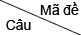 0010020030040050060070081CBDCCABB2BBCBADAB3ADDCDCCC4ACAADBBC5-BADAABD6DCCAADAB7BDBADCCC8BBADCACD9AAABDABB10AADCBDDA11CCCAABDB12DDAABABA13CABBABAC14DAABDDDB15ADBACCDA16ACADABAD17CABABDAC18BDCCBACA19CCDDACDA20DCCCCDCB21DBBCBBDD22BBBBCACA23CCAACBAC24DADDAAAA25ABCABCDA26ACCBCCBD27DDDDCABB28CCACDDCD29DDCDADDC30BBCDBCDC